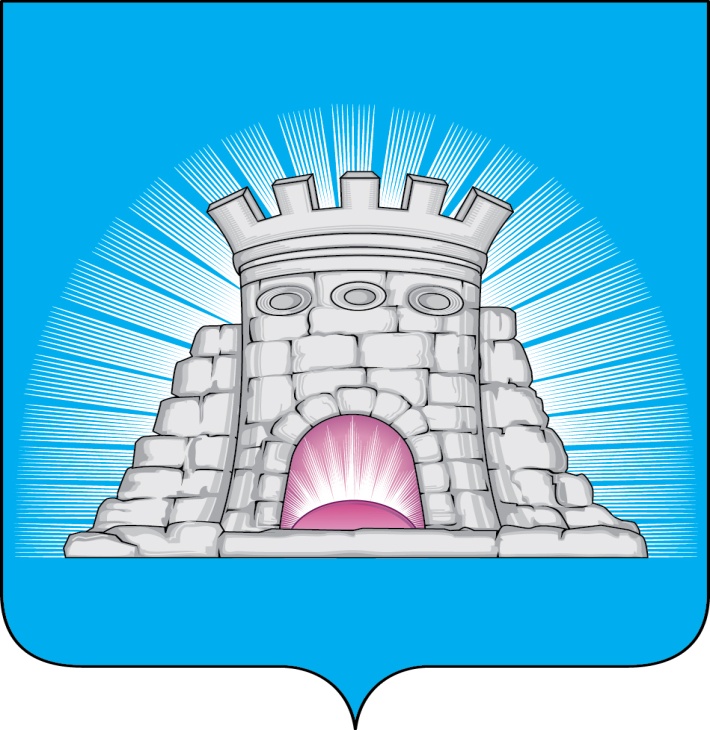                           П О С Т А Н О В Л Е Н И Е10.07.2023  №  1008/7г. ЗарайскО внесении изменений в постановление главы городского округа Зарайск Московской области от 31.05.2023 № 796/5 	В соответствии с Федеральным законом от 06.10.2003 № 131-ФЗ «Об общих принципах организации местного самоуправления в Российской Федерации», постановлением Губернатора Московской области от 05.10.2022 № 317-ПГ (ред. от 14.06.2023) «О социальной поддержке граждан Российской Федерации, участвующих в специальной военной операции на территориях Украины, Донецкой Народной Республики, Луганской Народной Республики, Запорожской области и Херсонской области, а также членов их семей»; на основании Устава муниципального образования городской округ Зарайск Московской области П О С Т А Н О В Л Я Ю:Внести в постановление главы городского округа Зарайск Московской области от 31.05.2023 № 796/5 «О мерах социальной поддержки семей граждан Российской Федерации, участвующих в специальной военной операции на территориях Украины, Донецкой Народной Республики, Луганской Народной Республики, Запорожской области и Херсонской области, а также членов их семей» (далее – Постановление) следующие изменения:пункт 1 Постановления дополнить абзацем следующего содержания:«- гражданам Российской Федерации в возрасте от 18 до 27 лет, призванным с                    1 апреля 2022 года на военную службу в соответствии с Федеральным законом от 28.03.1998 № 53-ФЗ «О воинской обязанности и военной службе» и проходящим военную службу в воинских частях, дислоцированных на территории Московской области, заключившим в период прохождения военной службы по призыву с Министерством обороны Российской Федерации контракт о прохождении военной службы на срок 1 год и более.».													0114992. Службе по взаимодействию со СМИ администрации городского округа Зарайск Московской области обеспечить опубликование настоящего постановления в периодическом печатном издании «Зарайский вестник» – приложении к общественно-политической газете «За новую жизнь» и размещение на официальном сайте администрации городского округа Зарайск Московской области (https://zarrayon.ru/).Глава городского округа Зарайск В.А. ПетрущенкоВерноНачальник службы делопроизводства		 Л.Б. Ивлева     10.07.2023Разослано: в дело, Гулькиной Р.Д., юридический отдел – 2, управление образования,   окружному управлению социального развития № 12 по городским округам Зарайск, Луховицы и Серебряные пруды, СВ со СМИ, прокуратуру.                                Ю.Е. Архипова8 496 66 2-62-43